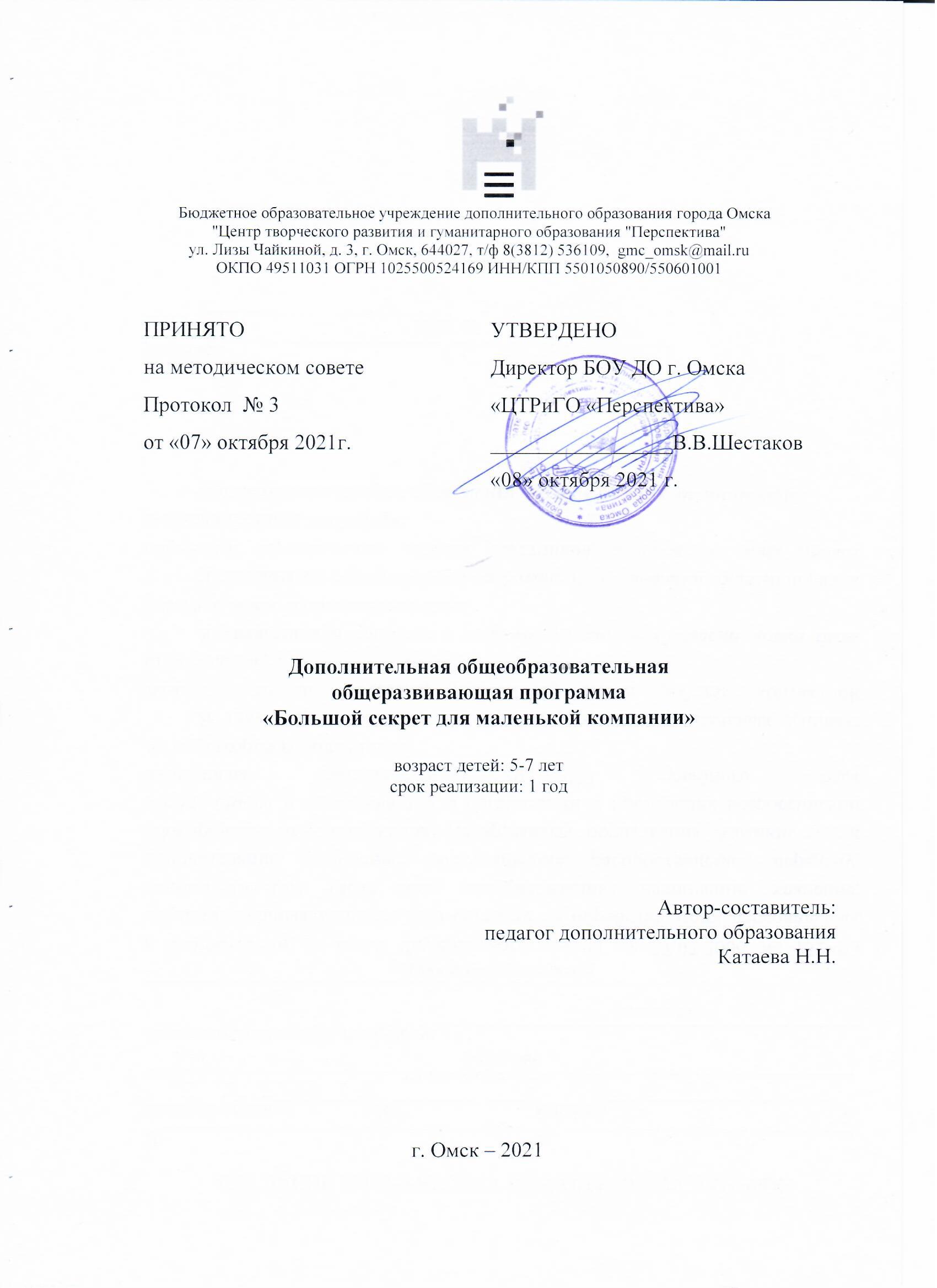 1.1 Пояснительная запискаАктуальностьпрограммыОн взрослых изводил вопросом «почему?»Его прозвали «маленький философ»,Но только он подрос, как начали емуПреподносить ответы без вопросов.И с этих пор он больше никомуНе досаждал вопросом «почему?».(С.Я. Маршак)Дошкольноедетство–времястановленияпервоосновличности,индивидуальности,наиболеесензитивныйпериоддляразвитиялюбознательности,общихиспециальныхспособностей. Чемполнееиразнообразнее деятельность ребенка, чем значимееона, тем успешнее идетразвитие,тем счастливее его детство.Процесс обучения чтению самый интересный, но трудный и ответственный. Если дети не будут правильно, бегло, выразительно читать, они не смогут овладеть грамотным письмом, не научатся решать задачи. Научить детей читать – значит подготовить их к самостоятельной работе с текстом, привить любовь к чтению. Следовательно, овладение навыками чтения это и средство, и одно из условий общего развития детей. Процесс чтения очень сложен, поскольку в нем участвуют мышление, речь, восприятие, память, воображение, слуховые и звуковые анализаторы.Психологи считают, что в 5-7 лет ребенку легче учиться чтению, чем в 7 - 8, объясняя это тем, что пятилетний ребенок уже хорошо освоил речь, но слова и звуки ему еще интересны, он охотно с ними экспериментирует, легко запоминает целые слова, а затем начинает различать в них буквы, и взрослому остается только придать его интересу направление, необходимое для овладения навыком чтения. В старшем же возрасте слова и звуки становятся для ребенка чем-то привычным и его экспериментаторский интерес пропадает. Интеллектуальное развитие дошкольника наиболее успешно проходит в процессе его игровой деятельности.Обучение чтению, без сомнения, является одним из главных условий успешного раннего развития ребенка.Результативное обучение чтению напрямую зависит от развития познавательных способностей детей. В 5-7 лет дети уже могут анализировать свойства окружающих их предметов. Именно в этом возрасте у детей проявляется интерес к буквам, поэтому можно начинать подготовку к обучению чтению. Подготовка к обучению чтению детей дошкольного возраста, должна включать в себя игры которые способствуют освоению навыков чтения. Они направлены на развитие памяти, внимания, мышления и мелкой моторики.Ребенок, который начал читать в раннем возрасте, безусловно, имеет преимущество перед своим не умеющим читать сверстником:- читая, малыш развивает свою речь, поскольку чтение - это одна из разновидностей речи (письменная);- читая и запоминая новые слова, ребенок развивает мышление, увеличивает словарный запас;- чтение помогает малышу запомнить эталоны построения предложений, и он сам начинает строить свою речь правильно;- многократно прочитывая одно и то же слово, ребенок зрительно запоминает его начертание, то поможет ему в будущем правильно писать;- чтение - это новый вид получения информации, теперь малыш может самостоятельно узнавать интересующие его сведения.Часто родители дошкольников считают, что самый важный показательготовности к школе – это умение читать, поэтому обучение ребенка чтениюначинается с раннего возраста. Однакорезультаты раннего и неправильногообучениябываютплачевными:детинепроявляютинтересакчтению,сбольшим трудом овладевают техникой чтения.Формирования навыка чтения не так прост, как навык, чтения и является одним из сложнейших навыков человеческой деятельности. Чтобы научиться читать, ребенку необходимо  преодолеть три этапа:1 этап - Знакомство со звуками и буквами. Слияние звуков в слоги разной степени трудности;2 этап – Составление слов из слогов с пониманием смысла прочитанного.3 этап - Чтение и восприятие прочитанных слов как части какого-то смыслового целого: словосочетания, предложения, текста из 2-3 предложений.Исходя из изложенных выше позиций, проанализировав запросы родителей на дополнительные образовательные услуги по обучению чтению детей, была разработана программа на обучение детей 5-7 лет чтению в игровой форме. Содержание программы в игровой форме помогает дошкольниками усвоить такие понятия, как звук и буква, понять их различия и особенности,  используются специальные игры, подготавливающие слуховое восприятие, внимание и память дошкольников к работе со звуками речи. Играя со сказочными персонажами, дети знакомится с гласными и согласными звуками, формируется понятие о слове, предложении. Вместе с тем в нее включены более сложные задачи. Это ознакомление детей с моделированием, со знаковой системой языка, формирование первоначальных навыков чтения, включение в каждое занятие заданий по развитию моторики и графических навыков с целью подготовки руки ребенка к письму.При составлении программы учитывались возрастные особенности детей, их потенциальные возможности и способности; создание на занятиях комфортной атмосферы; положительная оценка лучшего достижения ребенка за занятие; проведение занятий с учетом специфики дошкольного возраста; вовлеченность каждого ребёнка  в процесс, наглядность материала.Использование эффективных форм работы: деятельностного подхода, поисковых вопросов и проблемно - обучающих ситуаций помогут сформировать у детей надёжную базу для овладения школьными знаниями.   Форма обучения: очная,  сетевая.Уровень программы: стартовый.Трудоёмкость программыи режим занятий:Программа рассчитана на 1 год обучения. Возраст детей 5-7 лет. Занятия по программе проводятся 3 раза неделю по 30 мин. в течение учебного года. Всего 108  часов в год. 1.2. Цель и задачи программы Цель программы: развитие интереса и способностей к чтению детей старшего дошкольного возраста через формирование их познавательной активности на основе игровых методик. Создание условий для осмысленного и осознанного чтения. Для реализации поставленной цели определены следующие задачи Программы: • Овладение умением работать с полным составом звуков и букв русского языка.• Обучение дошкольников аналитико-синтетическому слиянию слоговых сочетаний – чтению.• Развитие мыслительных процессов (элементов анализа, синтеза, сравнения, обобщения, классификации), способности слышать и воспроизводить звуковой образ слова, правильно передавать его звучание.• Применение полученных знаний, умений и навыков в познавательной деятельности.1.3. Принципы программыЗа основу формирования Программы взят исходный принцип системы дошкольного обучения Д.Б. Эльконина: знакомству и работе с буквами должен предшествовать добуквенный, чистозвуковой период обучения. «От того, как ребёнку будет открыта звуковая действительность языка, строение звуковой формы слова, зависит не только усвоение грамоты, но и всё последующее усвоение языка» (Д.Б. Эльконин).Программа построена на следующихпринцапах:•  Наглядность  – осуществляется  на восприятии наглядного материала.•  Доступность – деятельность осуществляется с учетом возрастных особенностей , построенного по принципу дидактики (от простого к сложному).•  Проблемность – направлены на поиск разрешения проблемных и игровых ситуаций.•  Принцип интеграции – образовательная область «Речевое развитие» интегрируется с образовательными областями: «Социально – коммуникативное развитие», «Познавательное развитие», «Художественно – эстетическое развитие», «Физическое развитие».•  Развивающий и воспитательный характер обучения – на речевое развитие, расширение кругозора, развитие познавательных интересов.В Программе используется системный, комплексный, личностный и деятельный подход к развитию детей. При системном подходе рассматриваются пути освоения ребёнком языка в единстве сознания и деятельности. Комплексный подход требует взаимодействия разных наук Теоретический подход основывается на представлении о закономерностях речевого развития дошкольников. При личностном подходе рассматривается процесс обучения детей с учётом их психофизиологических особенностей.Программа направлена на общее, интеллектуальное ,  речевое развитие детей.Основные применяемые технологии:•  Система развивающего обучения Д.Б. Эльконина  -  В.В.Давыдова•  Здоровье сберегающие технологии• Компьютерные (новые информационные) технологии• Личностно-ориентированное обучение1.4. Планируемый результат освоения программы. Способы проверки результатов освоения программыРезультатом успешной  работы по данной программе можно считать следующее:•  ребенок знает и называет буквы русского алфавита;• различает понятия: звук, слог, слово, гласный, согласный, твердый, мягкий, звонкий, глухой;•  определять наличие и место заданного звука в слове;•  определяет место звука в слове: в начале, середине, в конце;• анализировать звуковой состав слова,  пользуется графическим обозначением звуков;•  делит слова на слоги; определять ударный слог, ударную гласную•  плавно читать слоги, сознательно читать слова и предложения;•  читает односложные слова со стечением согласных;•  читает	простое двусоставное предложение без предлога;•  читает	простое предложение с предлогом;• отвечает на вопросы, понимает прочитанное. Содержание этапов программыСпособы проверки результатов освоения программы:Основной формой проверки результативности освоения содержания программы являются контрольные занятия, которые проводятся 2 раза в год и подразумевают оценку качества выполнение всех упражнений, обозначенных в программе и демонстрацию результатов работы для родителей в форме итогового занятия.Для проверки результативности проводится диагностика, результаты которой позволяют определить степень усвоения ребенком программных требований.Используются следующие методы: беседа, игра, игровые ситуации, а также применяются диагностические методики: •  Экспресс-диагностика МЭДИС (тесты «Звуковой анализ слов», «Усвоение способ чтения»), • Методика “Графический диктант” (автор Д.Б.Эльконин), • Тест “Цветопись” (Лутошкин) – для выявления эмоционального состояния детей.Содержательный раздел2.1. Учебно-тематический план дополнительной образовательной программы«Большой секрет для маленькой компании»Первый раздел- Знакомство со звуками и буквами. Слияние звуков в  слоги разной степени трудности.Цель на данном этапе:развивать  фонематический слух; подготовить детей к анализу и синтезу слов;учить их слитному чтению простейших  слогов (типа «согласный-гласный»).Задачи:учить различать гласные и согласные звуки;упражнять в выделении первого и последнего гласного, согласного из состава слова;учить определять место звука в слове (начало, середина, конец).формировать навыки анализа слога; учить различать твёрдые и мягкие, познакомить со звонкими и глухими согласными звуками;учить подбирать слова с заданным гласным или согласным;В совместной деятельности  дети учатся понимать и правильно использовать термины «звук», «слово», «слог», «гласный/согласный звук», «твёрдый/мягкий звук», «звонкий/глухой звук», знакомятся с буквами У, А, И, П, Т, О, К, М, Х, Э, Ы, С, З,Н,Я. К концу первого раздела  дети овладевают навыками анализа, синтеза и чтения прямых и обратных слогов  и оказываются подготовленными к чтению слов типа  мама, папа  и тут, пот, так, кот и.т.д. .Особенно тщательно необходимо отрабатывать чтение слогов со звуками, которые дети часто путают (свистящими - шипящими, мягкими - твёрдыми, P-JI, Ч-Щ и пр.).Очень эффективными  являются задания, в процессе выполнения которых ребенок воссоздает целостный образ буквы с опорой на одну или несколько её частей. Например, ребёнок должен внимательно рассмотреть рисунок и догадаться, какие буквы лежат на столе, т.е. из частей создать целое. Для того, чтобы запомнить букву, детям нужно как можно больше действовать с ней, а не просто видеть изображение.Используемые приемы закрепления образа буквы:раскрашивание, штриховка буквы;дописывание элементов буквы;выбирать букву среди других, соединять одинаковые буквы, писать и т. д.выкладывание печатной буквы из карандашей, счетных палочек, спичек,  и других предметов; «рисование» буквы пальчиком в воздухе, на столе, на манке, другой мелкой крупе;игра «Волшебный мешочек»: педагог предлагает детям доставать буквы из мешочка и называть их. Перечисленные задания не только помогают лучше запомнить буквы, но и развивают пространственное восприятие, готовят руку к письму, тренируют внимание, развивать тактильные ощущения. В заданиях, где нужно «починить» буквы, нужно обязательно попросить ребёнка называть, где он будет рисовать недостающие элементы: справа, слева, вверху и т. д., в игре «Мешочек» ребенок на ощупь, ориентируясь только на тактильные ощущения и свои представления о графическом образе букв, определяет те из них, которые вы положили в мешочек.Чтобы сделать процесс слияния слогов доступным, понятным и наиболее легким, в материалы для чтения вводятся подсказки для детей: наглядные схемы (подстрочные дуги и точки), читая, ребенок одновременно проводит рукой по дугам и точкам. Дуги подсказывают ребенку, что две буквы нужно прочитать вместе, плавно (этому соответствует плавное движение руки); точки говорят о кратком прочтении названий букв. Эффективное упражнение на данном этапе— чтение слоговых таблиц, т.к. их внимание детей будет сосредоточено лишь на технической стороне процесса, они не смогут запомнить набор слогов, поэтому их прочитывание может стать многократным. При этом отрабатывается и подвижность артикуляционного аппарата.Известно, что чем большую нагрузку испытывают при чтении органы речи, тем больше получаемый эффект. Кроме того, отрабатывая чтение слоговых цепочек разной структуры, мы готовим детей к прочтению слов разной степени трудности. Большую помощь ребенку в отработке навыка прочтения слогов окажут дидактические игры, в которых ребенку предлагается подобрать соответствующую картинку к тому или иному слогу.Итак, на первом  этапе путем специальных упражнений мы поднимаем технику чтения слогов до того уровня, при котором становится возможным усвоение смысла читаемых слов.Второй  раздел- Составление слов из слогов с пониманием смысла прочитанного.Цель на данном этапе:формировать навыки слогового анализа и синтеза; учить чтению словс пониманием смысла прочитанного.Задачи:• умение определять последовательность и количество звуков в слове;• устанавливать место звука в слове;• различать звонкие и глухие согласные звуки;• делить слова на слоги (педагог объясняет, что в каждом слоге обязательно есть один гласный звук).Дети учатся составлять схемы слов; знакомятся с понятиями «ударение», «ударный слог», буквами Б, В, Т,Д, Г, Ш, Л, Е, Ж.К концу второго этапа  обучения дети овладевают четким слоговым чтением, умением определять их звуко-слоговой состав.Если в результате тренировочных упражнений  удается достичь главной цели (быстро узнавать слоги «в лицо»), то и объединение слогов в слова не вызовет у него больших затруднений. Быстрая реакция на зрительное изображение приведет к увеличению скорости и эффективности чтения.Эффективное упражнение на данном этапе «Столбики слов»(слова  имеют одинаковое начало или конец). Это упражнение очень хорошо автоматизирует навык чтения и облегчает сам процесс прочитывания, т.к. относительно новыми для детей в прочитываемых словах всякий раз оказываются несколько букв, а не все слово целиком.При этом важно соблюдать такие рекомендации:• Слова следует читать несколько раз: медленно, постепенно убыстряя темп, громко, тихо и т.д.• После чтения необходимо выяснить у ребенка, значения каких слов ему непонятны и что общего в написании слов каждого столбика.• Педагог называет слово (прилагательное), а ребенок из столбиков выбирает подходящее по смыслу к данному. Не менее эффективным являются дидактические игры , в комплект которых входят предметные картинки и подписи к ним, с которыми можно провести ряд упражнений для чтения: найди картинку к названию или наоборот; классификация предметов и их словесное обозначение, найти к какой картинке нет подписи или наоборот и т.д.Не менее эффективным является составление слов из букв и слогов. Это упражнение развивает у детей фонематическое восприятие, способность к анализу и синтезу, увеличивает объем кратковременной памяти, концентрацию внимания.В процессе выполненияперечисленных видов упражнений  параллельно с формированием навыка чтения у детей будет развиваться наблюдательность, слуховое и зрительное восприятие, память, мышление, воображение.Третий   раздел- Чтение и восприятие прочитанных слов как части какого-то смыслового целого: словосочетания, предложения, текста из 2-3 предложений.Цель на данном этапе:формирование навыков слитного осознанного чтения, учить определять количество, последовательность и место слов в предложении; На данном  этапе детям предлагаются более разнообразные и интересные упражнения на развитие навыков звуко-буквенного анализа и синтеза слов, а также дети учатся составлять предложения с предлогами и без предлогов, распространять предложения, осуществляется переход от чтения отдельных слов к чтению предложений и текстов. Дети знакомятся с буквами  Й, Р, Ё, Ч, Ц, Ь,Щ,Ф, Ъ, Ю.Для облегчения чтения предложений можно вместо некоторых слов использовать картинки. Тогда количество слов, которые необходимо осмыслить при чтении, будет меньше, а значит, понять предложение станет проще.В результате  дети овладевают осознанным чтением, учатся понимать прочитанное, отвечать на вопросы по содержанию прочитанного, пересказывать тексты.2.2. Методы, этапы и формы работыМетоды и приёмы:   -словесные (чтение, рассказ, беседа, объяснение, чтение, словесная инструкция, чтение художественной литературы, художественное слово);-наглядные (использование моментов игры, демонстрация, рассматривание);-практические (самостоятельная деятельность детей, экспериментирование).-игровые.Формы и методы работы с детьми определяются особенностями данного предмета и включают как формы и методы, принятые в педагогике, так и адаптированные психологические методы: групповую беседу, анализ конкретных жизненных ситуаций, художественных текстов; проблемные ситуации; элементы наблюдения, самонаблюдения, опыта и эксперимента; моделирования; игры (сюжетно-ролевые, имитационные, драматизация) тестирование и другие диагностические процедуры; решение задач. На занятиях используются:дидактические игры;игровые приемы и ситуации;пальчиковые игры, физминутки;моделирование;графические упражнения;психогимнастика, релаксационные упражнения.Программой рекомендуется использование информационных компьютерных технологий (ИКТ). Применение их необходимо для разработки презентаций, наглядного материала. Именно наглядно-образное мышление является отличительной чертой детей дошкольного возраста, в связи с этим, очень действенно использование презентаций, наглядности которые позволят педагогу, опираясь на знание особенностей детского мышления, привлечь их внимание к объяснению новой, достаточно сложной информации, внести в занятие сюрпризный момент.3.	Организационный раздел3.1.  Расписание и организация занятийРасписание Программа рассчитана на 1 год обучения. Возраст детей 5-7 лет. Занятия по программе  проводятся 3 раза неделю по 30 мин. в течение учебного года. Всего 108  часов в год. Организация процессаГруппа для занятий должна составляться из детей одного возраста.С целью сохранения здоровья и исходя из программных требований   продолжительность  занятия  соответствует  возрасту  детей.  Продолжительность  занятий   для   детей  дошкольного   возраста:  -  6-го года жизни – не более 30минут.Каждое  занятие – игры-путешествия со звуками и буквами, по сказкам; дидактические игры со словами это  единое  целое, где  все  элементы  тесно  взаимосвязаны  друг  с  другом. Занятие состоит  из  трёх  частей: подготовительной, основной  и  заключительной.  I.Подготовительная  часть занятия   занимает  5-15%   от   общего времени. Задачи  этой  части  сводятся  к  тому, чтобы  подготовить ребёнка  к  работе, создать  психологический  и  эмоциональный  настрой.  II.Основная  часть  занимает   70-85%  от  общего   времени. В  этой  части  решаются  основные  задачи, идёт  основная работа . В этой части даётся  большой  объём  знаний, развивающие способности  детей. III. Заключительная часть занятия длится  от  3 до 7 %  общего времени. Программой предусмотрено построение образовательного процесса на основе интеграции образовательных областей (физическая культура, здоровье, безопасность, социализация, познание, художественное творчество, чтение художественной литературы, музыка) как одного из важнейших принципов организации работы с дошкольниками в соответствии с федеральными государственными требованиями к структуре основной общеобразовательной программы дошкольного образования.  3.2. Материально-методическое обеспечение программыгрупповая комната;телевизор, ноутбук;демонстративный и раздаточный материал;доска магнитная, азбука магнитная, картотека пальчиковых игр,  картотека загадок,  картотека чистоговорок; ЛИТЕРАТУРА Белоусова Л.Е.Ура, я научился! СПб.: «ДЕТСТВО-ПРЕСС», 2004Варенцова Н.С. Преемственность в образовании детей дошкольного и младшего школьного возраста // Дошкольник. Младший школьник, 2003 —№ 4.Глинка Г.А. Буду говорить, читать, писать правильно. М: «Питер», 1997.Голубина Т.Г. Чему научит клеточка... М.: «Мозаика-Синтез», 2001.Готовим руку к письму // Дошкольное воспитание, 1996, № 2.Грамота для дошкольников. – В кн. Дети, в школу собирайтесь, – М.: Просвещение, 2008.Дурова Н.В., Невская Л.H. Обучение дошкольников грамоте. Дидактические материалы в четырех книгах, – Часть 4 (Читаем сами).—М.: Школьная пресса, 2001.Колесникова Е.В. Развитие звукобуквенного анализа у детей 5-6 лет. М.: «Гном и Д», 2000.Колесникова Е.В. Развитие фонематического слуха у дошкольников. М.: «Гном и Д», 2000.Колесникова Е.В., Баренцева Н. С. Развитие фонематического слуха у дошкольников. М.: «Гном-Пресс», 1995.Савичев В.Н. Азбука веселая в картинках и стихах. Ярославль: «Академия развития», 1997.Сказка о веселом язычке. М.: Издательский дом «Карапуз», 2002.Ткаченко Т.А. Логопедическая тетрадь «Развитие фонематического восприятия и навыков звукового анализа». СПб.: «ДЕТСТВО-ПРЕСС», 1998.Ткаченко Т.А. Специальные символы в подготовке детей 4-х лет к обучению грамоте. М.: «Гном и Д», 2000.Чтение и письмо по системе Д. Б. Эльконина. Книга для учителя,—М.: Просвещение, 1993.Шулешко Е.Е. Обучение письму и чтению. Методическое пособие для воспитателей детского сада. – М., 1998.Эльконин Д.Б. Как учить детей читать. Реферативная информация. Дошкольное воспитание. —М., 1977, —№ 4.Электронные ресурсы:1. http://www.ivalex.vistcom.ru/ - «Всё для деского сада»2. http://doshkolnik.ru/ - «Дошкольник RU»3. http://chudesenka.ru/ - «Чудесенка»4. http://nsportal.ru/ -«Социальная сеть работников образования»5. http://detsad-kitty.ru/ - «ДЕТсад»6. http://bebygarden.ru/ - Практические советы и рекомендаци7. http://www.logozavr.ru/203/ - Умные игры для умных детей, родителей, учителей№п/пНазвание раздела, темыКоличество часов1.Знакомство со звуками и буквами.Слияние звуков в  слоги  разной степени трудности432.Составление слов из слогов  с пониманием смысла прочитанного453.Чтение и восприятие  прочитанных слов как части какого-то смыслового целого: словосочетания, предложения, текста из 2-3 предложений20Всего108№п/пНазвание раздела, темыКоличество часов1.Вводное занятие.Добро пожаловать в маленькую компанию.12Знакомство со звуками и буквами.432.1«Звуки разные нужны, звуки всякие важны».Звук [У]. Буквы у, У22.2«Слушаю – послушаю». Звук [А]. Буквы а, А12.3«Где же вы, АУ!». Звуки [А], У]. Буквы а, А, у, У22.4«Дружба начинается с улыбки». Звук [И]. Буква и, И.12.5«Вдоль по улице идем…». Звуки [П],[П'] . Буква п, П2    2.6«Мы гостей к себе позвали». Звуки [А], [У], [И], [П],  [П'].Буквы  А, У, И, П22.7«Пора удивляться». Звук [Э]. Буквы э, Э22.8«Молоток стучит: «Тук-тук». Звук [Т]. Буквы т, Т22.9«Прятки». Звуки [Т], [Т’]22.10«Навострили ушки». Звуки [П], [П'], [Т], [Т']22.11«Куда села галочка?». Звуки [К],[К’] . Буквы к, К22.12«Программа телепередач». Звуки  [П], [Т], [К] Буквы П, Т, К22.13«Новенькие» .Звуки [М], [М’]. Буквы м, М22.14«Подарки ». Звук [О]. Буквы о,О12.15«Помогаем маленькой компании». Звук [Х]. Буква х, Х22.16«Таинственный голос». Звук[Ы]. Буква Ы22.17«Интересная история». Звуки [Ы-И]22.18«Приготовили насосы». Звук [С]. Буквы с, С22.19«Гуси – лебеди». Звуки [З]-[З’]. Буква З22.20«Друзья ». Звуки [Н]-[Н’]. Буквы н, Н22.21«Красивые имена». Буква Я22.22«Игрушки для детей». Буква Я23Составление слов из слогов.403.1«Сказка про невидимку». Звуки [Б]-[Б’]. БукваБ23.2«Еще одна встреча с невидимкой». Звуки [Б],[ Б’], [П], [П’]23.3«Домашние хлопоты». Звуки [В]-[В’]. Буквы в, В23.4«Ура!! Идем в поход!». Звуки [Д]-[Д’]    23.5«Бьют барабаны». Буквы д, Д23.6«Похож- непохож». Дифференциация Б-Д23.7«Неожиданная встреча». Звуки [Д], [Д’], [Т], [Т’]. БуквыД, Т23.8«На дне рожденья». Дифференциация звуков [Т],[Т’] , [Д], [Д’]23.9«Сказка за сказкой». Звуки [Г]-[Г’]. Буква  Г2    3.10«Как змея шипит язык». Звук [Ш]13.11«Путешествие змеи». Буквы ш, Ш23.12«Поспешишь – людей насмешишь». Дифференциация звуков [С – Ш]23.13«Путешествие на самолете». Звук  [Л]23.14«К нам пришла лиса». Звуки [Л]-[Л’]. Буква  л,Л23.15«Новые команды». Буквы е, Е23.16«Жук жужжит». Звук  [Ж]23.17«Дождик не дожди…». Звук [Ж]. Буква ж, Ж23.18«Встреча мухи и жука». Дифференциация звуков[З – Ж]23.19«Лети, лети, лепесток…». Дифференциация звуков [Ш – Ж]23.20«Ру-ру-ру- начинаем мы игру». Звук [Р]13.21«Семь раз отмерь, один раз отрежь». Дифференциация звуков [Р] –[ Р‘]24Чтение.204.1«Ура, ура! Я в цирк иду!». Буквы  р, Р24.2«Буковка с глазками». БукваЁ24.3«У Слона на дне рождения…». Звук [Й]. Буква Й24.4«Встреча  с черепахой Тартиллой». Звук [Ч]. Буквы ч, Ч24.5«Мягкая перинка».БукваЬ24.6«Полет в космос». Звук [Ц].  Буква Ц24.7«В пещере у Горыныча». Звук [Щ].  Буква Щ24.8«По щучьему велению…». Звуки [Ф]-[Ф’]. Буквы ф, Ф24.9«Твёрдый характер». Буква Ъ (разделительный)24.10«Юла и Юля». Буква Ю25. Диагностика. Повторение. 38. Итоговое занятие. Мы расскажем сказку.1ИТОГОИТОГО108